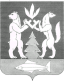 АДМИНИСТРАЦИЯ КРАСНОСЕЛЬКУПСКОГО РАЙОНАПОСТАНОВЛЕНИЕ«21» апреля 2023 г.                                                                                         № 106-Пс. КрасноселькупО признании утратившими силу некоторых постановлений Администрации Красноселькупского районаВ целях приведения нормативных правовых актов Администрации Красноселькупского района в соответствие с действующим законодательством  и в связи с принятием постановления Администрации Красноселькупского района от 20.12.2021 № 85-П «Об утверждении муниципальной программы муниципального округа Красноселькупский район Ямало-Ненецкого автономного округа «Основные направления градостроительной политики», руководствуясь Уставом муниципального округа Красноселькупский район Ямало-Ненецкого автономного округа, Администрация Красноселькупского района постановляет:Признать утратившими силу:1.1. постановление Администрации муниципального образования Красноселькупский район от 31.12.2013 № П-335 «Об утверждении муниципальной программы «Основные направления градостроительной политики в муниципальном образовании Красноселькупский район на 2014-2016 годы»;1.2. постановление Администрации муниципального образования Красноселькупский район от 31.03.2014 № П-48 «О внесении изменений в муниципальную программу «Основные направления градостроительной политики в муниципальном образовании Красноселькупский район на 2014-2016 годы»;1.3. постановление Администрации муниципального образования Красноселькупский район от 22.07.2014 № П-146 «О внесении изменений в муниципальную программу «Основные направления градостроительной политики в муниципальном образовании Красноселькупский район на 2014-2016 годы»;1.4. постановление Администрации муниципального образования Красноселькупский район от 19.09.2014 № П-197 «О внесении изменений в муниципальную программу «Основные направления градостроительной политики в муниципальном образовании Красноселькупский район на 2014-2016 годы»;1.5. постановление Администрации муниципального образования Красноселькупский район от 02.02.2015 № П-14 «О внесении изменений в муниципальную программу «Основные направления градостроительной политики в муниципальном образовании Красноселькупский район на 2014-2018 годы»;1.6. постановление Администрации муниципального образования Красноселькупский район от 09.04.2015 № П-78 «О внесении изменений в муниципальную программу «Основные направления градостроительной политики в муниципальном образовании Красноселькупский район на 2014-2018 годы»;1.7. постановление Администрации муниципального образования Красноселькупский район от 08.07.2015 № П-158 «О внесении изменений в муниципальную программу «Основные направления градостроительной политики в муниципальном образовании Красноселькупский район на 2014-2018 годы»;1.8. постановление Администрации муниципального образования Красноселькупский район от 14.10.2015 № П-251 «О внесении изменений в муниципальную программу «Основные направления градостроительной политики в муниципальном образовании Красноселькупский район на 2014-2018 годы»;1.9. постановление Администрации муниципального образования Красноселькупский район от 08.04.2016 № П-72 «О внесении изменений в муниципальную программу «Основные направления градостроительной политики в муниципальном образовании Красноселькупский район на 2014-2018 годы»; 1.10. постановление Администрации муниципального образования Красноселькупский район от 15.08.2016 № П-232 «О внесении изменений в муниципальную программу «Основные направления градостроительной политики в муниципальном образовании Красноселькупский район на 2014-2018 годы»;1.11. постановление Администрации муниципального образования Красноселькупский район от 16.11.2016 № П-287 «О внесении изменений в муниципальную программу «Основные направления градостроительной политики в муниципальном образовании Красноселькупский район на 2014-2018 годы»;1.12. постановление Администрации муниципального образования Красноселькупский район от 23.05.2017 № П-154 «О внесении изменений в муниципальную программу «Основные направления градостроительной политики в муниципальном образовании Красноселькупский район на 2014-2018 годы»;1.13. постановление Администрации муниципального образования Красноселькупский район от 09.06.2017 № П-171 «О внесении изменений в муниципальную программу «Основные направления градостроительной политики в муниципальном образовании Красноселькупский район на 2014-2018 годы»;1.14. постановление Администрации муниципального образования Красноселькупский район от 04.07.2017 № П-206 «О внесении изменений в муниципальную программу «Основные направления градостроительной политики в муниципальном образовании Красноселькупский район на 2014-2018 годы»; 1.15. постановление Администрации муниципального образования Красноселькупский район от 30.11.2017 № П-308 «О внесении изменений в муниципальную программу «Основные направления градостроительной политики в муниципальном образовании Красноселькупский район на 2014-2018 годы»;1.16. постановление Администрации муниципального образования Красноселькупский район от 06.02.2018 № П-23 «О внесении изменений в муниципальную программу «Основные направления градостроительной политики в муниципальном образовании Красноселькупский район на 2014-2018 годы»;1.17. постановление Администрации муниципального образования Красноселькупский район от 27.07.2018 № П-242 «О внесении изменений в муниципальную программу «Основные направления градостроительной политики в муниципальном образовании Красноселькупский район на 2014-2018 годы»;1.18. постановление Администрации муниципального образования Красноселькупский район от 14.11.2018 № П-327 «О внесении изменений в муниципальную программу «Основные направления градостроительной политики в муниципальном образовании Красноселькупский район на 2014-2018 годы»;1.19. постановление Администрации муниципального образования Красноселькупский район от 04.02.2019 № П-19 «О внесении изменений в муниципальную программу «Основные направления градостроительной политики в муниципальном образовании Красноселькупский район на 2014-2018 годы».2. Опубликовать настоящее постановление в газете «Северный край» и разместить на официальном сайте муниципального округа Красноселькупский район Ямало-Ненецкого автономного округа.3. Настоящее постановление вступает в силу со дня его официального опубликования.Глава Красноселькупского района				                        Ю.В. Фишер